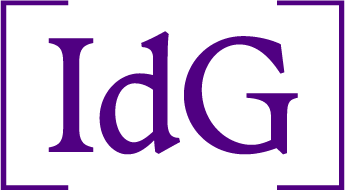 PRIX DE THESE 2024Déclaration de candidatureNom, prénoms :Date et lieu de naissance :Adresse :Téléphone :Courriel :Titre de la thèse soutenue :Discipline :Date de soutenance :Université de soutenance :Jury :Je déclare déposer ma candidature au Prix de thèse de l’Institut du Genre en 2024.							Fait à             , le 							signature